Keterangan :TM : Tatap muka, BT : Belajar Terstruktur, BM : Belajar MandiriTM : 2 x [2x45”] artinya Tatap Muka 2 (dua) kali (minggu) x 2 sks x 45 menit = 180 menitBT  : 2 x [2x45”] artinya Belajar Terstruktur  2 (dua) kali (minggu) x 2 sks x 45 menit = 180 menitBM : 2 x [2x45”] artinya Belajar Mandiri  2 (dua) kali (minggu) x 2 sks x 45 menit = 180 menitTEKNIK DAN INSTRUMEN PENILAIANNama Mata KuliahNama Mata KuliahNama Mata KuliahNama Mata KuliahKode Mata KuliahRumpun Mata KuliahBobot (sks)SemesterTgl PenyusunanMIKROPROSESORMIKROPROSESORMIKROPROSESORMIKROPROSESORKB-412Mata Kuliah Keahlian Berkarya2IV 21 Juli 2021Otorisasi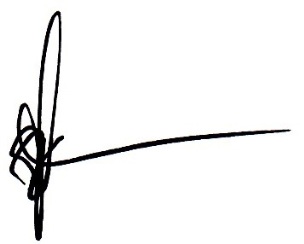 Nobert Sitorus, S.T.,M.T.Ketua Jurusan Teknik ElektroOtorisasiNobert Sitorus, S.T.,M.T.Ketua Jurusan Teknik ElektroOtorisasiNobert Sitorus, S.T.,M.T.Ketua Jurusan Teknik ElektroOtorisasiNobert Sitorus, S.T.,M.T.Ketua Jurusan Teknik ElektroNama Koordinator Pengembang RPSNama Koordinator Pengembang RPSKoordinator Bidang Keahlian (Jika Ada)Ka PRODI Ka PRODI OtorisasiNobert Sitorus, S.T.,M.T.Ketua Jurusan Teknik ElektroOtorisasiNobert Sitorus, S.T.,M.T.Ketua Jurusan Teknik ElektroOtorisasiNobert Sitorus, S.T.,M.T.Ketua Jurusan Teknik ElektroOtorisasiNobert Sitorus, S.T.,M.T.Ketua Jurusan Teknik ElektroAbdullah, S.Si., M.T.Abdullah, S.Si., M.T.Abdullah, S.Si., M.T.Suparmono, S.T., M.TSuparmono, S.T., M.TCapaian Pembelajaran (CP)CPL-PRODI  (Capaian Pembelajaran Lulusan Program Studi) Yang Dibebankan Pada Mata Kuliah     CPL-PRODI  (Capaian Pembelajaran Lulusan Program Studi) Yang Dibebankan Pada Mata Kuliah     CPL-PRODI  (Capaian Pembelajaran Lulusan Program Studi) Yang Dibebankan Pada Mata Kuliah     CPL-PRODI  (Capaian Pembelajaran Lulusan Program Studi) Yang Dibebankan Pada Mata Kuliah     CPL-PRODI  (Capaian Pembelajaran Lulusan Program Studi) Yang Dibebankan Pada Mata Kuliah     CPL-PRODI  (Capaian Pembelajaran Lulusan Program Studi) Yang Dibebankan Pada Mata Kuliah     CPL-PRODI  (Capaian Pembelajaran Lulusan Program Studi) Yang Dibebankan Pada Mata Kuliah     CPL-PRODI  (Capaian Pembelajaran Lulusan Program Studi) Yang Dibebankan Pada Mata Kuliah     Capaian Pembelajaran (CP)S3S9Berkontribusi dalam  peningkatan mutu kehidupan bermasyarakat, berbangsa, bernegara, dan kemajuan peradaban berdasarkan PancasilaBerkontribusi dalam peningkatan mutu kehidupan bermasyarakat, berbangsa, bernegara, dan kemajuan peradaban berdasarkan Pancasila;Berkontribusi dalam  peningkatan mutu kehidupan bermasyarakat, berbangsa, bernegara, dan kemajuan peradaban berdasarkan PancasilaBerkontribusi dalam peningkatan mutu kehidupan bermasyarakat, berbangsa, bernegara, dan kemajuan peradaban berdasarkan Pancasila;Berkontribusi dalam  peningkatan mutu kehidupan bermasyarakat, berbangsa, bernegara, dan kemajuan peradaban berdasarkan PancasilaBerkontribusi dalam peningkatan mutu kehidupan bermasyarakat, berbangsa, bernegara, dan kemajuan peradaban berdasarkan Pancasila;Berkontribusi dalam  peningkatan mutu kehidupan bermasyarakat, berbangsa, bernegara, dan kemajuan peradaban berdasarkan PancasilaBerkontribusi dalam peningkatan mutu kehidupan bermasyarakat, berbangsa, bernegara, dan kemajuan peradaban berdasarkan Pancasila;Berkontribusi dalam  peningkatan mutu kehidupan bermasyarakat, berbangsa, bernegara, dan kemajuan peradaban berdasarkan PancasilaBerkontribusi dalam peningkatan mutu kehidupan bermasyarakat, berbangsa, bernegara, dan kemajuan peradaban berdasarkan Pancasila;Berkontribusi dalam  peningkatan mutu kehidupan bermasyarakat, berbangsa, bernegara, dan kemajuan peradaban berdasarkan PancasilaBerkontribusi dalam peningkatan mutu kehidupan bermasyarakat, berbangsa, bernegara, dan kemajuan peradaban berdasarkan Pancasila;Berkontribusi dalam  peningkatan mutu kehidupan bermasyarakat, berbangsa, bernegara, dan kemajuan peradaban berdasarkan PancasilaBerkontribusi dalam peningkatan mutu kehidupan bermasyarakat, berbangsa, bernegara, dan kemajuan peradaban berdasarkan Pancasila;Capaian Pembelajaran (CP)P1P2P3P4P5P7Menguasi konsep teoritis matematika terapan dan fisika instrumentasi terkait dengan praktek instalasi dan konfigurasi, interpertasi instruksi, pengoperasian, pengujian, pemeliharaan dan perbaikan untuk menyelesaikan permasalahan bidang instrumentasi dan sistem kendali;Menguasai pengetahuan tentang teknik pengujian dan pengukuran instrumentasi dan sistem kendali menggunakan prosedur dan standar IEC ;Menguasai pengetahuan tentang perangkat pemrograman, simulasi dan penggunaan teknologi informasi untuk rekayasa dan penyelesaian pekerjaan bidang instrumentasi dan system kendali;Menguasai pengetahuan tentang IEC pada bidang instrumentasi dan system kendali;Menguasai konsep teoritis tentang sains terapan pada bidang instrumentasi dan sistem kendali;Menguasai prinsip dan issue terkini dalam ekonomi, sosial, ekologi secara umum;Menguasi konsep teoritis matematika terapan dan fisika instrumentasi terkait dengan praktek instalasi dan konfigurasi, interpertasi instruksi, pengoperasian, pengujian, pemeliharaan dan perbaikan untuk menyelesaikan permasalahan bidang instrumentasi dan sistem kendali;Menguasai pengetahuan tentang teknik pengujian dan pengukuran instrumentasi dan sistem kendali menggunakan prosedur dan standar IEC ;Menguasai pengetahuan tentang perangkat pemrograman, simulasi dan penggunaan teknologi informasi untuk rekayasa dan penyelesaian pekerjaan bidang instrumentasi dan system kendali;Menguasai pengetahuan tentang IEC pada bidang instrumentasi dan system kendali;Menguasai konsep teoritis tentang sains terapan pada bidang instrumentasi dan sistem kendali;Menguasai prinsip dan issue terkini dalam ekonomi, sosial, ekologi secara umum;Menguasi konsep teoritis matematika terapan dan fisika instrumentasi terkait dengan praktek instalasi dan konfigurasi, interpertasi instruksi, pengoperasian, pengujian, pemeliharaan dan perbaikan untuk menyelesaikan permasalahan bidang instrumentasi dan sistem kendali;Menguasai pengetahuan tentang teknik pengujian dan pengukuran instrumentasi dan sistem kendali menggunakan prosedur dan standar IEC ;Menguasai pengetahuan tentang perangkat pemrograman, simulasi dan penggunaan teknologi informasi untuk rekayasa dan penyelesaian pekerjaan bidang instrumentasi dan system kendali;Menguasai pengetahuan tentang IEC pada bidang instrumentasi dan system kendali;Menguasai konsep teoritis tentang sains terapan pada bidang instrumentasi dan sistem kendali;Menguasai prinsip dan issue terkini dalam ekonomi, sosial, ekologi secara umum;Menguasi konsep teoritis matematika terapan dan fisika instrumentasi terkait dengan praktek instalasi dan konfigurasi, interpertasi instruksi, pengoperasian, pengujian, pemeliharaan dan perbaikan untuk menyelesaikan permasalahan bidang instrumentasi dan sistem kendali;Menguasai pengetahuan tentang teknik pengujian dan pengukuran instrumentasi dan sistem kendali menggunakan prosedur dan standar IEC ;Menguasai pengetahuan tentang perangkat pemrograman, simulasi dan penggunaan teknologi informasi untuk rekayasa dan penyelesaian pekerjaan bidang instrumentasi dan system kendali;Menguasai pengetahuan tentang IEC pada bidang instrumentasi dan system kendali;Menguasai konsep teoritis tentang sains terapan pada bidang instrumentasi dan sistem kendali;Menguasai prinsip dan issue terkini dalam ekonomi, sosial, ekologi secara umum;Menguasi konsep teoritis matematika terapan dan fisika instrumentasi terkait dengan praktek instalasi dan konfigurasi, interpertasi instruksi, pengoperasian, pengujian, pemeliharaan dan perbaikan untuk menyelesaikan permasalahan bidang instrumentasi dan sistem kendali;Menguasai pengetahuan tentang teknik pengujian dan pengukuran instrumentasi dan sistem kendali menggunakan prosedur dan standar IEC ;Menguasai pengetahuan tentang perangkat pemrograman, simulasi dan penggunaan teknologi informasi untuk rekayasa dan penyelesaian pekerjaan bidang instrumentasi dan system kendali;Menguasai pengetahuan tentang IEC pada bidang instrumentasi dan system kendali;Menguasai konsep teoritis tentang sains terapan pada bidang instrumentasi dan sistem kendali;Menguasai prinsip dan issue terkini dalam ekonomi, sosial, ekologi secara umum;Menguasi konsep teoritis matematika terapan dan fisika instrumentasi terkait dengan praktek instalasi dan konfigurasi, interpertasi instruksi, pengoperasian, pengujian, pemeliharaan dan perbaikan untuk menyelesaikan permasalahan bidang instrumentasi dan sistem kendali;Menguasai pengetahuan tentang teknik pengujian dan pengukuran instrumentasi dan sistem kendali menggunakan prosedur dan standar IEC ;Menguasai pengetahuan tentang perangkat pemrograman, simulasi dan penggunaan teknologi informasi untuk rekayasa dan penyelesaian pekerjaan bidang instrumentasi dan system kendali;Menguasai pengetahuan tentang IEC pada bidang instrumentasi dan system kendali;Menguasai konsep teoritis tentang sains terapan pada bidang instrumentasi dan sistem kendali;Menguasai prinsip dan issue terkini dalam ekonomi, sosial, ekologi secara umum;Menguasi konsep teoritis matematika terapan dan fisika instrumentasi terkait dengan praktek instalasi dan konfigurasi, interpertasi instruksi, pengoperasian, pengujian, pemeliharaan dan perbaikan untuk menyelesaikan permasalahan bidang instrumentasi dan sistem kendali;Menguasai pengetahuan tentang teknik pengujian dan pengukuran instrumentasi dan sistem kendali menggunakan prosedur dan standar IEC ;Menguasai pengetahuan tentang perangkat pemrograman, simulasi dan penggunaan teknologi informasi untuk rekayasa dan penyelesaian pekerjaan bidang instrumentasi dan system kendali;Menguasai pengetahuan tentang IEC pada bidang instrumentasi dan system kendali;Menguasai konsep teoritis tentang sains terapan pada bidang instrumentasi dan sistem kendali;Menguasai prinsip dan issue terkini dalam ekonomi, sosial, ekologi secara umum;Capaian Pembelajaran (CP)KU1KU2KU3Mampu menyelesaikan pekerjaan berlingkup luas dan menganalisis data dengan beragam metode yang sesuai baik yang belum maupun yang sudah baku;Mampu menunjukkan kinerja bermutu dan terukur;Mampu memecahkan masalah pekerjaan dengan sifat dan konteks yang sesuai dengan bidang keahlian, penerapannya didasarkan pada pemikiran logis, inovatif, dan bertanggung jawab atas hasilnya secara mandiri;Mampu menyelesaikan pekerjaan berlingkup luas dan menganalisis data dengan beragam metode yang sesuai baik yang belum maupun yang sudah baku;Mampu menunjukkan kinerja bermutu dan terukur;Mampu memecahkan masalah pekerjaan dengan sifat dan konteks yang sesuai dengan bidang keahlian, penerapannya didasarkan pada pemikiran logis, inovatif, dan bertanggung jawab atas hasilnya secara mandiri;Mampu menyelesaikan pekerjaan berlingkup luas dan menganalisis data dengan beragam metode yang sesuai baik yang belum maupun yang sudah baku;Mampu menunjukkan kinerja bermutu dan terukur;Mampu memecahkan masalah pekerjaan dengan sifat dan konteks yang sesuai dengan bidang keahlian, penerapannya didasarkan pada pemikiran logis, inovatif, dan bertanggung jawab atas hasilnya secara mandiri;Mampu menyelesaikan pekerjaan berlingkup luas dan menganalisis data dengan beragam metode yang sesuai baik yang belum maupun yang sudah baku;Mampu menunjukkan kinerja bermutu dan terukur;Mampu memecahkan masalah pekerjaan dengan sifat dan konteks yang sesuai dengan bidang keahlian, penerapannya didasarkan pada pemikiran logis, inovatif, dan bertanggung jawab atas hasilnya secara mandiri;Mampu menyelesaikan pekerjaan berlingkup luas dan menganalisis data dengan beragam metode yang sesuai baik yang belum maupun yang sudah baku;Mampu menunjukkan kinerja bermutu dan terukur;Mampu memecahkan masalah pekerjaan dengan sifat dan konteks yang sesuai dengan bidang keahlian, penerapannya didasarkan pada pemikiran logis, inovatif, dan bertanggung jawab atas hasilnya secara mandiri;Mampu menyelesaikan pekerjaan berlingkup luas dan menganalisis data dengan beragam metode yang sesuai baik yang belum maupun yang sudah baku;Mampu menunjukkan kinerja bermutu dan terukur;Mampu memecahkan masalah pekerjaan dengan sifat dan konteks yang sesuai dengan bidang keahlian, penerapannya didasarkan pada pemikiran logis, inovatif, dan bertanggung jawab atas hasilnya secara mandiri;Mampu menyelesaikan pekerjaan berlingkup luas dan menganalisis data dengan beragam metode yang sesuai baik yang belum maupun yang sudah baku;Mampu menunjukkan kinerja bermutu dan terukur;Mampu memecahkan masalah pekerjaan dengan sifat dan konteks yang sesuai dengan bidang keahlian, penerapannya didasarkan pada pemikiran logis, inovatif, dan bertanggung jawab atas hasilnya secara mandiri;Capaian Pembelajaran (CP)KK7Mampu mengikuti perkembangan teknik dan teknologi isu terkini yang terkait di bidang kelistrikan;Mampu mengikuti perkembangan teknik dan teknologi isu terkini yang terkait di bidang kelistrikan;Mampu mengikuti perkembangan teknik dan teknologi isu terkini yang terkait di bidang kelistrikan;Mampu mengikuti perkembangan teknik dan teknologi isu terkini yang terkait di bidang kelistrikan;Mampu mengikuti perkembangan teknik dan teknologi isu terkini yang terkait di bidang kelistrikan;Mampu mengikuti perkembangan teknik dan teknologi isu terkini yang terkait di bidang kelistrikan;Mampu mengikuti perkembangan teknik dan teknologi isu terkini yang terkait di bidang kelistrikan;Capaian Pembelajaran (CP)CPMK (Capaian Pembelajaran Mata Kuliah)CPMK (Capaian Pembelajaran Mata Kuliah)CPMK (Capaian Pembelajaran Mata Kuliah)CPMK (Capaian Pembelajaran Mata Kuliah)CPMK (Capaian Pembelajaran Mata Kuliah)CPMK (Capaian Pembelajaran Mata Kuliah)CPMK (Capaian Pembelajaran Mata Kuliah)CPMK (Capaian Pembelajaran Mata Kuliah)CPMK 1CPMK 1Lulusan mampu  menjelaskan arsitektur dan proses kerja mikroprosesorLulusan mampu  menjelaskan arsitektur dan proses kerja mikroprosesorLulusan mampu  menjelaskan arsitektur dan proses kerja mikroprosesorLulusan mampu  menjelaskan arsitektur dan proses kerja mikroprosesorLulusan mampu  menjelaskan arsitektur dan proses kerja mikroprosesorLulusan mampu  menjelaskan arsitektur dan proses kerja mikroprosesorCPMK 2CPMK 2Lulusan mampu  menjelaskan instruksi –instruksi  mikroprosesorLulusan mampu  menjelaskan instruksi –instruksi  mikroprosesorLulusan mampu  menjelaskan instruksi –instruksi  mikroprosesorLulusan mampu  menjelaskan instruksi –instruksi  mikroprosesorLulusan mampu  menjelaskan instruksi –instruksi  mikroprosesorLulusan mampu  menjelaskan instruksi –instruksi  mikroprosesorCPMK 3CPMK 3Lulusan mampu  menjelaskan pemrograman mikroprosesor dan menerapkan aplikasinya dalam sistem kendaliLulusan mampu  menjelaskan pemrograman mikroprosesor dan menerapkan aplikasinya dalam sistem kendaliLulusan mampu  menjelaskan pemrograman mikroprosesor dan menerapkan aplikasinya dalam sistem kendaliLulusan mampu  menjelaskan pemrograman mikroprosesor dan menerapkan aplikasinya dalam sistem kendaliLulusan mampu  menjelaskan pemrograman mikroprosesor dan menerapkan aplikasinya dalam sistem kendaliLulusan mampu  menjelaskan pemrograman mikroprosesor dan menerapkan aplikasinya dalam sistem kendaliDeskripsi Singkat MKMateri mata kuliah mikroprosesor membahas tentang sejarah dan perkembangan mikroprosesor , arsitektur dan organisasi mikroprosesor,  sistem mikroprosesor, instruksi-instruksi mikroprosesor , pemrograman bahasa assembly dan mikrokontrolerMateri mata kuliah mikroprosesor membahas tentang sejarah dan perkembangan mikroprosesor , arsitektur dan organisasi mikroprosesor,  sistem mikroprosesor, instruksi-instruksi mikroprosesor , pemrograman bahasa assembly dan mikrokontrolerMateri mata kuliah mikroprosesor membahas tentang sejarah dan perkembangan mikroprosesor , arsitektur dan organisasi mikroprosesor,  sistem mikroprosesor, instruksi-instruksi mikroprosesor , pemrograman bahasa assembly dan mikrokontrolerMateri mata kuliah mikroprosesor membahas tentang sejarah dan perkembangan mikroprosesor , arsitektur dan organisasi mikroprosesor,  sistem mikroprosesor, instruksi-instruksi mikroprosesor , pemrograman bahasa assembly dan mikrokontrolerMateri mata kuliah mikroprosesor membahas tentang sejarah dan perkembangan mikroprosesor , arsitektur dan organisasi mikroprosesor,  sistem mikroprosesor, instruksi-instruksi mikroprosesor , pemrograman bahasa assembly dan mikrokontrolerMateri mata kuliah mikroprosesor membahas tentang sejarah dan perkembangan mikroprosesor , arsitektur dan organisasi mikroprosesor,  sistem mikroprosesor, instruksi-instruksi mikroprosesor , pemrograman bahasa assembly dan mikrokontrolerMateri mata kuliah mikroprosesor membahas tentang sejarah dan perkembangan mikroprosesor , arsitektur dan organisasi mikroprosesor,  sistem mikroprosesor, instruksi-instruksi mikroprosesor , pemrograman bahasa assembly dan mikrokontrolerMateri mata kuliah mikroprosesor membahas tentang sejarah dan perkembangan mikroprosesor , arsitektur dan organisasi mikroprosesor,  sistem mikroprosesor, instruksi-instruksi mikroprosesor , pemrograman bahasa assembly dan mikrokontrolerBahan Kajian / Materi PembelajaranSejarah dan perkembangan mikroprosesorArsitektur, organisasi , proses kerja dan karakteristik  mikroprosesor Instruksi-instruksi mikroprosesor , pemrograman mikroprosesor dan mikrokontrolerSejarah dan perkembangan mikroprosesorArsitektur, organisasi , proses kerja dan karakteristik  mikroprosesor Instruksi-instruksi mikroprosesor , pemrograman mikroprosesor dan mikrokontrolerSejarah dan perkembangan mikroprosesorArsitektur, organisasi , proses kerja dan karakteristik  mikroprosesor Instruksi-instruksi mikroprosesor , pemrograman mikroprosesor dan mikrokontrolerSejarah dan perkembangan mikroprosesorArsitektur, organisasi , proses kerja dan karakteristik  mikroprosesor Instruksi-instruksi mikroprosesor , pemrograman mikroprosesor dan mikrokontrolerSejarah dan perkembangan mikroprosesorArsitektur, organisasi , proses kerja dan karakteristik  mikroprosesor Instruksi-instruksi mikroprosesor , pemrograman mikroprosesor dan mikrokontrolerSejarah dan perkembangan mikroprosesorArsitektur, organisasi , proses kerja dan karakteristik  mikroprosesor Instruksi-instruksi mikroprosesor , pemrograman mikroprosesor dan mikrokontrolerSejarah dan perkembangan mikroprosesorArsitektur, organisasi , proses kerja dan karakteristik  mikroprosesor Instruksi-instruksi mikroprosesor , pemrograman mikroprosesor dan mikrokontrolerSejarah dan perkembangan mikroprosesorArsitektur, organisasi , proses kerja dan karakteristik  mikroprosesor Instruksi-instruksi mikroprosesor , pemrograman mikroprosesor dan mikrokontrolerDaftar ReferensiUtama: Utama: Utama: Daftar ReferensiBarry B. Brey, (2002) , ”Microprocessor Intel ”, Erlangga,  Jakarta.Ramesh S. Gaonkar, (1992 ) ”The Z80 Microprocessor: Architecture, Interfacing, Programming, and Design”, Merrill publishing company , New york.Endra P.,(2006), ”Mikroprosesor dan Interfacing” , Andi Offset ,Yogyakarta.  Barry B. Brey, (2002) , ”Microprocessor Intel ”, Erlangga,  Jakarta.Ramesh S. Gaonkar, (1992 ) ”The Z80 Microprocessor: Architecture, Interfacing, Programming, and Design”, Merrill publishing company , New york.Endra P.,(2006), ”Mikroprosesor dan Interfacing” , Andi Offset ,Yogyakarta.  Barry B. Brey, (2002) , ”Microprocessor Intel ”, Erlangga,  Jakarta.Ramesh S. Gaonkar, (1992 ) ”The Z80 Microprocessor: Architecture, Interfacing, Programming, and Design”, Merrill publishing company , New york.Endra P.,(2006), ”Mikroprosesor dan Interfacing” , Andi Offset ,Yogyakarta.  Barry B. Brey, (2002) , ”Microprocessor Intel ”, Erlangga,  Jakarta.Ramesh S. Gaonkar, (1992 ) ”The Z80 Microprocessor: Architecture, Interfacing, Programming, and Design”, Merrill publishing company , New york.Endra P.,(2006), ”Mikroprosesor dan Interfacing” , Andi Offset ,Yogyakarta.  Barry B. Brey, (2002) , ”Microprocessor Intel ”, Erlangga,  Jakarta.Ramesh S. Gaonkar, (1992 ) ”The Z80 Microprocessor: Architecture, Interfacing, Programming, and Design”, Merrill publishing company , New york.Endra P.,(2006), ”Mikroprosesor dan Interfacing” , Andi Offset ,Yogyakarta.  Barry B. Brey, (2002) , ”Microprocessor Intel ”, Erlangga,  Jakarta.Ramesh S. Gaonkar, (1992 ) ”The Z80 Microprocessor: Architecture, Interfacing, Programming, and Design”, Merrill publishing company , New york.Endra P.,(2006), ”Mikroprosesor dan Interfacing” , Andi Offset ,Yogyakarta.  Barry B. Brey, (2002) , ”Microprocessor Intel ”, Erlangga,  Jakarta.Ramesh S. Gaonkar, (1992 ) ”The Z80 Microprocessor: Architecture, Interfacing, Programming, and Design”, Merrill publishing company , New york.Endra P.,(2006), ”Mikroprosesor dan Interfacing” , Andi Offset ,Yogyakarta.  Barry B. Brey, (2002) , ”Microprocessor Intel ”, Erlangga,  Jakarta.Ramesh S. Gaonkar, (1992 ) ”The Z80 Microprocessor: Architecture, Interfacing, Programming, and Design”, Merrill publishing company , New york.Endra P.,(2006), ”Mikroprosesor dan Interfacing” , Andi Offset ,Yogyakarta.  Daftar ReferensiPendukung:Pendukung:Pendukung:Daftar ReferensiAfrie S.,(2011  ), “ 20 Aplikasi Mikrokontroler ATMega 8535 & ATMega 16 Meggunakan Bascom-AVR”, Andi Offset, YogyakartaAndrianto,H.,( 2008),” Pemrograman Mikrokontroler ATMega 16 menggunakan bahasa C (CodevisionAVR)”,Informatika,Bandung.Syahrul, (2014), ”Pemrograman Mikrokontroler AVR: Bahasa Assembly dan C”, Informatika, Bandung..Afrie S.,(2011  ), “ 20 Aplikasi Mikrokontroler ATMega 8535 & ATMega 16 Meggunakan Bascom-AVR”, Andi Offset, YogyakartaAndrianto,H.,( 2008),” Pemrograman Mikrokontroler ATMega 16 menggunakan bahasa C (CodevisionAVR)”,Informatika,Bandung.Syahrul, (2014), ”Pemrograman Mikrokontroler AVR: Bahasa Assembly dan C”, Informatika, Bandung..Afrie S.,(2011  ), “ 20 Aplikasi Mikrokontroler ATMega 8535 & ATMega 16 Meggunakan Bascom-AVR”, Andi Offset, YogyakartaAndrianto,H.,( 2008),” Pemrograman Mikrokontroler ATMega 16 menggunakan bahasa C (CodevisionAVR)”,Informatika,Bandung.Syahrul, (2014), ”Pemrograman Mikrokontroler AVR: Bahasa Assembly dan C”, Informatika, Bandung..Afrie S.,(2011  ), “ 20 Aplikasi Mikrokontroler ATMega 8535 & ATMega 16 Meggunakan Bascom-AVR”, Andi Offset, YogyakartaAndrianto,H.,( 2008),” Pemrograman Mikrokontroler ATMega 16 menggunakan bahasa C (CodevisionAVR)”,Informatika,Bandung.Syahrul, (2014), ”Pemrograman Mikrokontroler AVR: Bahasa Assembly dan C”, Informatika, Bandung..Afrie S.,(2011  ), “ 20 Aplikasi Mikrokontroler ATMega 8535 & ATMega 16 Meggunakan Bascom-AVR”, Andi Offset, YogyakartaAndrianto,H.,( 2008),” Pemrograman Mikrokontroler ATMega 16 menggunakan bahasa C (CodevisionAVR)”,Informatika,Bandung.Syahrul, (2014), ”Pemrograman Mikrokontroler AVR: Bahasa Assembly dan C”, Informatika, Bandung..Afrie S.,(2011  ), “ 20 Aplikasi Mikrokontroler ATMega 8535 & ATMega 16 Meggunakan Bascom-AVR”, Andi Offset, YogyakartaAndrianto,H.,( 2008),” Pemrograman Mikrokontroler ATMega 16 menggunakan bahasa C (CodevisionAVR)”,Informatika,Bandung.Syahrul, (2014), ”Pemrograman Mikrokontroler AVR: Bahasa Assembly dan C”, Informatika, Bandung..Afrie S.,(2011  ), “ 20 Aplikasi Mikrokontroler ATMega 8535 & ATMega 16 Meggunakan Bascom-AVR”, Andi Offset, YogyakartaAndrianto,H.,( 2008),” Pemrograman Mikrokontroler ATMega 16 menggunakan bahasa C (CodevisionAVR)”,Informatika,Bandung.Syahrul, (2014), ”Pemrograman Mikrokontroler AVR: Bahasa Assembly dan C”, Informatika, Bandung..Afrie S.,(2011  ), “ 20 Aplikasi Mikrokontroler ATMega 8535 & ATMega 16 Meggunakan Bascom-AVR”, Andi Offset, YogyakartaAndrianto,H.,( 2008),” Pemrograman Mikrokontroler ATMega 16 menggunakan bahasa C (CodevisionAVR)”,Informatika,Bandung.Syahrul, (2014), ”Pemrograman Mikrokontroler AVR: Bahasa Assembly dan C”, Informatika, Bandung..Dosen PengampuDrs. Robert Samosir,M.T.Suprianto, S.T.,M.T.Drs. Robert Samosir,M.T.Suprianto, S.T.,M.T.Drs. Robert Samosir,M.T.Suprianto, S.T.,M.T.Drs. Robert Samosir,M.T.Suprianto, S.T.,M.T.Drs. Robert Samosir,M.T.Suprianto, S.T.,M.T.Drs. Robert Samosir,M.T.Suprianto, S.T.,M.T.Drs. Robert Samosir,M.T.Suprianto, S.T.,M.T.Drs. Robert Samosir,M.T.Suprianto, S.T.,M.T.Mata kuliah prasyarat (Jika ada)Elektronika Analog , Elektronika  Digital , Komponen Elektronika dan Pemrograman KomputerElektronika Analog , Elektronika  Digital , Komponen Elektronika dan Pemrograman KomputerElektronika Analog , Elektronika  Digital , Komponen Elektronika dan Pemrograman KomputerElektronika Analog , Elektronika  Digital , Komponen Elektronika dan Pemrograman KomputerElektronika Analog , Elektronika  Digital , Komponen Elektronika dan Pemrograman KomputerElektronika Analog , Elektronika  Digital , Komponen Elektronika dan Pemrograman KomputerElektronika Analog , Elektronika  Digital , Komponen Elektronika dan Pemrograman KomputerElektronika Analog , Elektronika  Digital , Komponen Elektronika dan Pemrograman KomputerMinggu Ke-Sub-CPMK(Kemampuan akhir yg direncanakan)Bahan Kajian(Materi Pembelajaran)Bentuk dan Metode Pembelajaran(Media & Sumber Belajar)Estimasi WaktuPengalaman Belajar MahasiswaPenilaianPenilaianPenilaianMinggu Ke-Sub-CPMK(Kemampuan akhir yg direncanakan)Bahan Kajian(Materi Pembelajaran)Bentuk dan Metode Pembelajaran(Media & Sumber Belajar)Estimasi WaktuPengalaman Belajar MahasiswaKriteria & Bentuk PenilaianIndikatorBobot (%)(1)(2)(3)(4)(5)(6)(7)(8)(9)1Mahasiswa mampu:Menjelaskan dan membedakan  mikroprocessor mikrokontroler dan  mikrokomputerMenjelaskan bagian-bagian utama mikroprosesorMenjelaskan sejarah dan perkembangan mikroprosesorMenjelaskan cara konversi bilangan desimal ke biner , desimal ke heksa, biner ke heksa dan sebaliknyaPengertian mikroprosesor, mikrokomputer dan mikrokontroler Bagian utama mikroprocessorSejarah dan perkembangan mikroprosesoSistem BilanganBentuk pembelajaran:Kuliah & tugas/tutorialMetode pembelajaran :CeramahDiskusiStudi kasusMedia pembelajaran :InfocusLaptopSumber belajar :E-learninginternetTM: 1x(2  50’)BT: 1x (2  60’)BM: 1x (2 x 60’)Menyusun ringkasan tentang jenis-jenis mikroprosesor,mikrokontroler dan mikrokomputerMenyusun ringkasan tentang bagian utama   mikroprosesorMenyelesaikan tugaslatihan berupa soal-soal sistem bilangan.Kriteria:Ketepatan dan penguasaanBentuk penilaian:Bentuk non-tesTulisan MakalahPresentasiKetepatan menjelaskan tentang pengertian dan persamaan mikroprosesor, mikrokomputer dan mikrokontrolerKetepatan menjelaskan  bagian-bagian utama mikroprosesorKetepatan menjelaskan  dan menjawab soal-soal sistem bilangan42Mahasiswa mampu:Menjelaskan pengertian sistem mikroprosesorMenjelaskan struktur dan hubungan sistem komputer dengan mikroprosesorMenjelaskan unit-unit fungsional secara detail sistem  mikroprosesorUnit CPU (register, CU, ALU,  bus internal)Unit MemorySistem busUnit Input/outputBentuk pembelajaran:Kuliah & tugas/tutorialMetode pembelajaran :CeramahDiskusiStudi kasusTM: 1x(2  50’)BT: 1x (2  60’)BM: 1x (2 x 60’)Menyusun ringkasantentang struktur dan hubungan sistem komputer dengan mikroprosesorMenyusun ringkasan tentang unit-unit fungsional secara detail sistem  mikroprosesorKriteria:Ketepatan dan penguasaanBentuk penilaian:Bentuk non-tesTulisan MakalahPresentasiKetepatan menjelaskan pengertian sistem mikroprosesorKetepatan menjelaskan  struktur dan hubungan sistem komputer dengan mikroprosesorKetepatan menjelaskan  unit fungsional secara detail sistem  mikroprosesor43Mahasiswa mampu:Menjelaskan pengertian arsitekturmikroprosesorMenjelaskan  fungsi setiap bagian dari arsitektur  mikroprosesorMemahami set instruksi dan hardware internal sebagai bagian dari arsitektur mikroprosesorBlok diagramFeatureSet instruksiStruktur registerSistem memory dan sistem I/OBus dan sinyal kontrolArsitektur berdasarkan desain perangkat lunak dan perangkat kerasBentuk pembelajaran:Kuliah & tugas/tutorialMetode pembelajaran :CeramahDiskusiStudi kasusTM: 1x(2  50’)BT: 1x (2  60’)BM: 1x (2 x 60’)Menyusun ringkasan tentang arsitektur beberapa jenis mikroprosesorMenyusun ringkasan tentang set instruksi dan hardware beberapasistem  mikroprosesorKriteria:Ketepatan dan penguasaanBentuk penilaian:Bentuk non-tesTulisan MakalahPresentasiKetepatan menjelaskan tentang pengertian arsitektur mikroprosesorKetepatan menjelaskan  fungsi setiap bagian dari arsitektur mikroprosesorKetepatan menjelaskan  set instruksi dan hardware internal mikroprosesor34Mahasiswa mampumenjelaskanunit memory mikroprosesorPengertian memoriJenis memoryKarakteristik memoriChace memoryBentuk pembelajaran:Kuliah & tugas/tutorialMetode pembelajaran :CeramahDiskusiStudi kasusTM: 1x(2  50’)BT: 1x (2  60’)BM: 1x (2 x 60’)Menyusun ringkasan tentang pengertian, jenis dan karakteristik memory Menyusun ringkasan cache memoryKriteria:Ketepatan dan penguasaanBentuk penilaian:Bentuk non-tesTulisan MakalahPresentasiKetepatan menjelaskan tentang pengertian dan jenis memoryKetepatan menjelaskan  karakteristik memory mikroprosesorKetepatan menjelaskan  cache memory mikroprosesor35Mahasiswa mampumenjelaskan unit I/O mikroprosesorJenis I/OModul I/OTeknik dalam operasi I/OProgrammed I/O (memory mapped I/O &memory isolated I/O)Interrupt driven  I/O (polling & Interupt)DMATransfer data paralel dan interfacing digitalPPI 8255Bentuk pembelajaran:Kuliah & tugas/tutorialMetode pembelajaran :CeramahDiskusiStudi kasusTM: 1x(2  50’)BT: 1x (2  60’)BM: 1x (2 x 60’)Menyusun ringkasan tentang jenis dan modul I/O Menyusun ringkasan tentang teknik dalam operasi I/OMenyusun ringkasan tentang transfer data, interfacing dan PPI 8255Kriteria:Ketepatan dan penguasaanBentuk penilaian:Bentuk non-tesTulisan MakalahPresentasiKetepatan menjelaskan tentang jenis dan modul I/OKetepatan menjelaskan  teknik dalam operasi I/OKetepatan menjelaskan  transfer data, interfacing dan PPI 825546Mahasiswa mampumenjelaskan polling dan interupsi pada mikroprosesorPengertian polling dan interupsiKeuntungan dan kerugian menggunakan sistem polling dan interupsiKeuntungan sistem interupsiKarakteristik  sistem interupsiMasukan interupsiTanggapan interupsiPrioritasPICBentuk pembelajaran:Kuliah & tugas/tutorialMetode pembelajaran :CeramahDiskusiStudi kasusTM: 1x(2  50’)BT: 1x (2  60’)BM: 1x (2 x 60’)Menyusun ringkasan tentang polling dan interupsi Menyusun ringkasan tentang karakteristik,masukan , prioritas dan respon interupsiKriteria:Ketepatan dan penguasaanBentuk penilaian:Bentuk non-tesTulisan MakalahPresentasiKetepatan menjelaskan tentang polling dan interupsiKetepatan menjelaskan  karakteristik,masukan , prioritas dan respon interupsiKetepatan menjelaskan  tentang PIC47Mahasiswa mampu:Menjelaskan bahasa pemrograman assembly dan penggunaannya pada mikroprosesorMenjelaskan operasi aritmatika dan logika menggunakan bahasa assemblyMemahami instruksi-intruksi yang digunakan untuk mengendalikan programBahasa assemblyTransfer dataMode pengalamatanAddition, subtraction,  comparisonMultiplication, divisionBasic logic instructionShift, rotateStrings comparisonsThe jump groupUnconditional jumpConditional jump, conditional setsLoopProcedureCallRetBentuk pembelajaran:Kuliah & tugas/tutorialMetode pembelajaran :CeramahDiskusiStudi kasusTM: 1x(2  50’)BT: 1x (2  60’)BM: 1x (2 x 60’)Menyusun ringkasan tentang Bahasa assemblyMenyusun ringkasan tentang transfer data dan mode pengalamatanMenyusun ringkasan kelompok – kelompok intruksi mikroprosesorKriteria:Ketepatan dan penguasaanBentuk penilaian:Bentuk non-tesTulisan MakalahPresentasiKetepatan menjelaskan tentang Bahasa assemblyKetepatan menjelaskan  instruksi – instruksi yang berkaitan dengan , transfer data mode pengalamatan , aritmatika, logika  dan pengendalian program38UJIAN TENGAH SEMESTER (UTS)UJIAN TENGAH SEMESTER (UTS)UJIAN TENGAH SEMESTER (UTS)UJIAN TENGAH SEMESTER (UTS)UJIAN TENGAH SEMESTER (UTS)UJIAN TENGAH SEMESTER (UTS)UJIAN TENGAH SEMESTER (UTS)209Mahasiswa mampu:Menjelaskan   arsitektur mikroprosesor zilog Z-80 secara umumMenjelaskan blok diagram , fungsi pin ,respon interupsi dan jenis –jenis register  mikroprosesor zilog Z-80Menguraikan jenis – jenis timing diagram untuk berbagai siklus operasi  mikroprosesor zilog Z-80Blok diagramFungsi pinRegister CPU (ACCU,GPR,SPR, Instruction Register, flag register)TimingRespon interupsiBentuk pembelajaran:Kuliah & tugas/tutorialMetode pembelajaran :CeramahDiskusiStudi kasusTM: 1x(2  50’)BT: 1x (2  60’)BM: 1x (2 x 60’)Menyusun ringkasanarsitektur mikroprosesor zilog Z-80Menyusun ringkasan tentang fungsi pin ,respon interupsi dan jenis –jenis register  mikroprosesor zilog Z-80Menyusun ringkasan siklus operasi  mikroprosesor Kriteria:Ketepatan dan penguasaanBentuk penilaian:Bentuk non-tesTulisan MakalahPresentasiKetepatan menjelaskan tentang arsitektur mikroprosesor zilog Z-80Ketepatan menjelaskan  fungsi pin ,respon interupsi, jenis register dan siklus operasi  mikroprosesor zilog Z-80410Mahasiswa mampumemahami  Implementasi software dan hardware mikroprosesor Zilog Z80Sistem minimum hardwareAdding RAMKendali kecepatan memoriInterfacing dynamic memoriesContoh-contoh implementasi softwareContoh-contoh instruksi khususContoh-contoh tugas pemrogramanBentuk pembelajaran:Kuliah & tugas/tutorialMetode pembelajaran :CeramahDiskusiStudi kasusTM: 1x(2  50’)BT: 1x (2  60’)BM: 1x (2 x 60’)Menyusun ringkasanimplementasi  software mikroprosesor zilog Z-80Menyusun ringkasan tentang implementasi hardware mikroprosesor zilog Z-80Menyelesaikan soal-soal yang berkaitan dengan instruksi khusus dan pemrograman mikroprosesorKriteria:Ketepatan dan penguasaanBentuk penilaian:Bentuk non-tesTulisan MakalahPresentasiKetepatan menjelaskanImplementasi software dan hardware mikroprosesor Zilog Z80Ketepatan menjelaskan contoh pemrograman dan instruksi khusus411Mahasiswa mampu  memahami instruksi-instruksi mikroprosesor  Zilog  Z80 Bahasa assembly Jenis instruksiAddressing modenotasi instruksiInstruksi opcode (load & exchange, block transfer & search,arithmetic &logical, rotate & shift,bit manipulation,jump,call,return,input/output, CPU control group)Status indicator flags Z-80 (carry, add/subtract,decimal adjust accumalator, parity/overflow, half carry, zero, sign)Deskripsi  instruksi Bentuk pembelajaran:Kuliah & tugas/tutorialMetode pembelajaran :CeramahDiskusiStudi kasusTM: 1x(2  50’)BT: 1x (2  60’)BM: 1x (2 x 60’)Menyusun ringkasaninstruksi-instruksi  mikroprosesor zilog Z-80Menyusun ringkasan tentang Deskripsi  instruksi Z-80Kriteria:Ketepatan dan penguasaanBentuk penilaian:Bentuk non-tesTulisan MakalahPresentasiKetepatan menjelaskaninstruksi-instruksi mikroprosesor Zilog Z80Ketepatan menjelaskan tentang deskripsi instruksi  mikroprosesor Zilog Z80312Mahasiswa mampu memahami arsitektur sistem mikrokontrolerBlok diagram/sistem minimum mikrokontrolerFeature mikrokontrolerFungsi dan deskripsi masing-masing port dan pin mikrokontrolerBentuk pembelajaran:Kuliah & tugas/tutorialMetode pembelajaran :CeramahDiskusiStudi kasusTM: 1x(2  50’)BT: 1x (2  60’)BM: 1x (2 x 60’)Menyusun ringkasanarsitektur  mikrokontrolerMenyusun ringkasan feature dan deskripsi masing-masing port dan pin mikrokontrolerKriteria:Ketepatan dan penguasaanBentuk penilaian:Bentuk non-tesTulisan MakalahPresentasiKetepatan menjelaskanarsitektur  mikrokontrolerKetepatan menjelaskan tentang feature dan deskripsi masing-masing port dan pin mikrokontroler313Mahasiswa mampu memahami pemrograman input output mikrokontrolerInisialisasi port sebagai input outputPemrograman aplikasi input keypadPemrograman output LEDPemrograman output LCDBentuk pembelajaran:Kuliah & tugas/tutorialMetode pembelajaran :CeramahDiskusiStudi kasusTM: 1x(2  50’)BT: 1x (2  60’)BM: 1x (2 x 60’)Menyusun ringkasan tentang pemrograman input output mikrokontrolerMenyelesaikan soal–soal pemrograman input keypad dan output berupa LED dan LCDKriteria:Ketepatan dan penguasaanBentuk penilaian:Bentuk non-tesTulisan MakalahPresentasiKetepatan menjelaskantentang pemrograman input output mikrokontrolerKetepatan menjelaskan jawaban tentang pemrograman input output berupa keypad, LED dan LCD314Mahasiswa mampu memahami aplikasi timer ,counter dan interupsi mikrokontrolerPemrograman timer 8 bit dan 16 bitPemrograman aplikasi PWMPemrograman counterPemrograman interupt eksternalAplikasi interupsiBentuk pembelajaran:Kuliah & tugas/tutorialMetode pembelajaran :CeramahDiskusiStudi kasusTM: 1x(2  50’)BT: 1x (2  60’)BM: 1x (2 x 60’)Menyusun ringkasan tentang aplikasi timer ,counter dan interupsi mikrokontrolerMenyelesaikan soal–soal pemrograman yang berkaitan dengan aplikasi PWM, counter dan interupsiKriteria:Ketepatan dan penguasaanBentuk penilaian:Bentuk non-tesTulisan MakalahPresentasiKetepatan menjelaskantentang aplikasi timer ,counter dan interupsi mikrokontrolerKetepatan menjelaskan jawaban tentang pemrograman yang berkaitan dengan aplikasi PWM, counter dan interupsi415Mahasiswa mampu memahami aplikasi pengontrolan motor menggunakan mikrokontrolerPengenalan sensor dan motor DCPemrograman aplikasi motor stepperPemrograman aplikasi  motor DCBentuk pembelajaran:Kuliah & tugas/tutorialMetode pembelajaran :CeramahDiskusiStudi kasusTM: 1x(2  50’)BT: 1x (2  60’)BM: 1x (2 x 60’)Menyusun ringkasan tentang aplikasi pengontrolan motor menggunakan mikrokontrolerMenyelesaikan soal–soal pemrograman yang berkaitan dengan motor stepper dan motor DCKriteria:Ketepatan dan penguasaanBentuk penilaian:Bentuk non-tesTulisan MakalahPresentasiKetepatan menjelaskantentang aplikasi pengontrolan motor dan sensorKetepatan menjelaskan jawaban tentang pemrograman yang berkaitan dengan motor stepper dan motor DC416UJIAN AKHIR SEMESTER (UAS)UJIAN AKHIR SEMESTER (UAS)UJIAN AKHIR SEMESTER (UAS)UJIAN AKHIR SEMESTER (UAS)UJIAN AKHIR SEMESTER (UAS)UJIAN AKHIR SEMESTER (UAS)UJIAN AKHIR SEMESTER (UAS)30JUMLAHJUMLAHJUMLAHJUMLAHJUMLAHJUMLAHJUMLAHJUMLAH100Penilaian Dimensi CPTeknikInstrumenSIKAPObservasiRubrik untuk penilaian prosesPortofolio atau karya desain untuk penilaian hasil laporanPENGETAHUANObservasi, partisipasi, unjuk kerja, tes tertulis, tes lisan dan angketRubrik untuk penilaian prosesPortofolio atau karya desain untuk penilaian hasil laporanKEMAMPUAN KHUSUSObservasi, partisipasi, unjuk kerja, tes tertulis, tes lisan dan angketRubrik untuk penilaian prosesPortofolio atau karya desain untuk penilaian hasil laporanKEMAMPUAN UMUMObservasi, partisipasi, unjuk kerja, tes tertulis, tes lisan dan angketRubrik untuk penilaian prosesPortofolio atau karya desain untuk penilaian hasil laporanPenilaian ranah sikap dilakukan melalui observasi, penilaian diri, penilaian antar mahasiswa (mahasiswa menilai rekannya dalam satu bidang) dan penilaian aspek pribadi.Penilaian ranah pengetahuan melalui tes tulis / lesan yang dapat dilakukan secara langsung atau tidak langsung. Penilaian ranah ketrampilan melalui penilaian kinerja yang dapat diselenggarakan melalui praktek, praktikum, simulasi, praktek lapangan, dll yang memungkinkan mahasiswa untuk dapat meingkatkan kemampuan ketrampilannyaPenilaian ranah sikap dilakukan melalui observasi, penilaian diri, penilaian antar mahasiswa (mahasiswa menilai rekannya dalam satu bidang) dan penilaian aspek pribadi.Penilaian ranah pengetahuan melalui tes tulis / lesan yang dapat dilakukan secara langsung atau tidak langsung. Penilaian ranah ketrampilan melalui penilaian kinerja yang dapat diselenggarakan melalui praktek, praktikum, simulasi, praktek lapangan, dll yang memungkinkan mahasiswa untuk dapat meingkatkan kemampuan ketrampilannyaPenilaian ranah sikap dilakukan melalui observasi, penilaian diri, penilaian antar mahasiswa (mahasiswa menilai rekannya dalam satu bidang) dan penilaian aspek pribadi.Penilaian ranah pengetahuan melalui tes tulis / lesan yang dapat dilakukan secara langsung atau tidak langsung. Penilaian ranah ketrampilan melalui penilaian kinerja yang dapat diselenggarakan melalui praktek, praktikum, simulasi, praktek lapangan, dll yang memungkinkan mahasiswa untuk dapat meingkatkan kemampuan ketrampilannyaKonversi Nilai 80 - 100   : A75 - 79     : A/B70 - 74     : B 60 - 69     :  B/C50 - 59     : C40 - 49     : D< 39         : ERumus Nilai Mata Kuliah Teori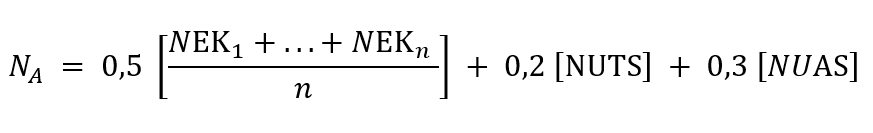 Keterangan Keterangan :NA       : Nilai AkhirNEK     : Nilai Elemen Kompetensi                (Tugas-tugas, Latihan-latihan,                Ujian Formatif)NUTS   : Nilai Ujian Tengah SemesterNUAS   : Nilai Ujian Akhir Semester